Zpravodaj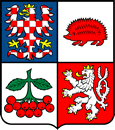 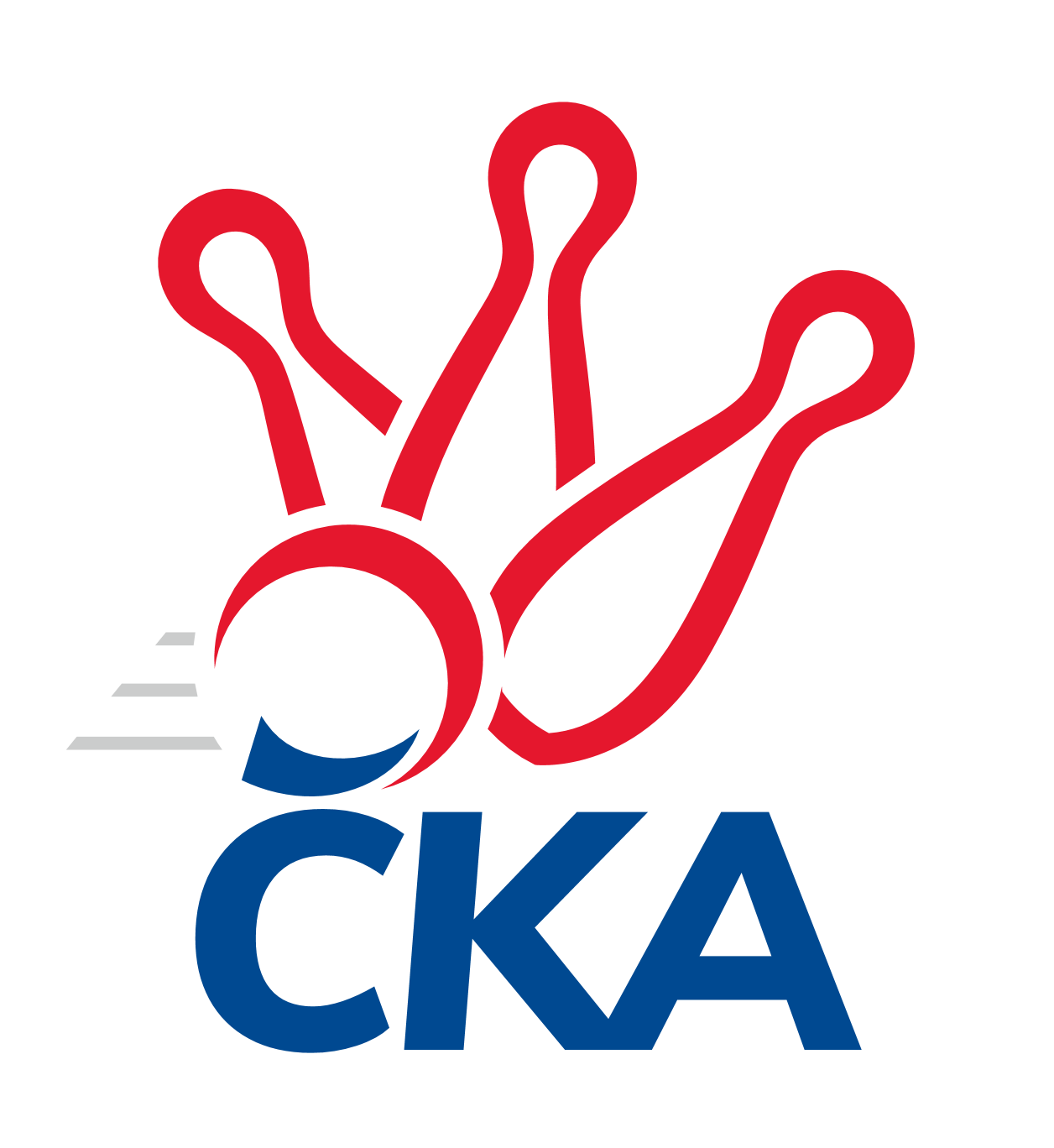 kuželkářského svazu Kraje Vysočina a Jihočeského kraje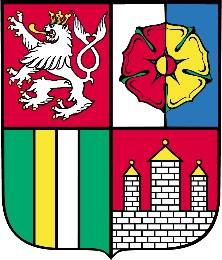 Divize jih 2021/2022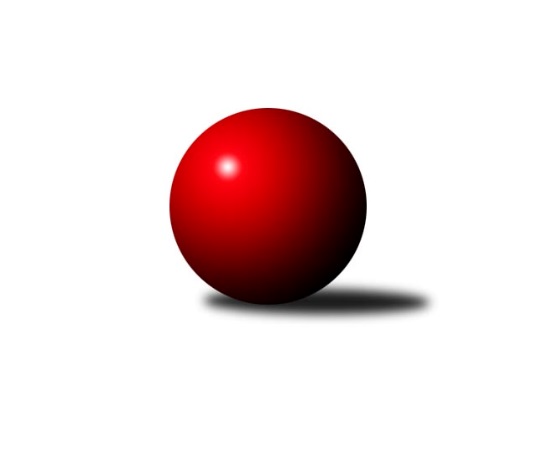 Č.6Ročník 2021/2022	6.11.2021Nejlepšího výkonu v tomto kole: 3345 dosáhlo družstvo: TJ Sokol Chotoviny Výsledky 6. kolaSouhrnný přehled výsledků:KK Lokomotiva Tábor	- TJ Nové Město na Moravě	3:5	3226:3322	10.5:13.5	5.11.TJ Slovan Jindřichův Hradec 	- TJ Sokol Soběnov 	6:2	2675:2572	16.5:7.5	5.11.TJ Spartak Pelhřimov	- TJ Nová Včelnice 	7:1	3263:3152	15.0:9.0	5.11.TJ Blatná	- TJ Sokol Chotoviny 	4:4	3305:3345	12.0:12.0	6.11.KK Jihlava B	- TJ Tatran Lomnice nad Lužnicí 	5:3	3166:2984	14.5:9.5	6.11.TJ Tatran Lomnice nad Lužnicí 	- TJ Jiskra Nová Bystřice	7:1	2487:2430	15.0:9.0	29.10.TJ Nové Město na Moravě	- TJ Sokol Chotoviny 	2:6	2579:2619	8.5:15.5	29.10.Tabulka družstev:	1.	TJ Sokol Soběnov	5	4	0	1	25.0 : 15.0 	61.5 : 58.5 	 2779	8	2.	TJ Jiskra Nová Bystřice	6	4	0	2	29.0 : 19.0 	76.0 : 68.0 	 2823	8	3.	TJ Blatná	5	3	1	1	25.0 : 15.0 	67.0 : 53.0 	 3175	7	4.	TJ Sokol Chotoviny	6	3	1	2	30.0 : 18.0 	78.0 : 66.0 	 3065	7	5.	KK Jihlava B	5	3	0	2	23.0 : 17.0 	71.0 : 49.0 	 3069	6	6.	TJ Spartak Pelhřimov	5	3	0	2	21.0 : 19.0 	69.0 : 51.0 	 3162	6	7.	TJ Nová Včelnice	6	3	0	3	21.5 : 26.5 	63.0 : 81.0 	 2764	6	8.	TJ Tatran Lomnice nad Lužnicí	7	3	0	4	24.5 : 31.5 	75.0 : 93.0 	 2570	6	9.	TJ Slovan Jindřichův Hradec	5	2	0	3	17.5 : 22.5 	55.0 : 65.0 	 2718	4	10.	TJ Nové Město na Moravě	6	2	0	4	21.5 : 26.5 	72.0 : 72.0 	 2864	4	11.	KK Lokomotiva Tábor	6	0	0	6	10.0 : 38.0 	56.5 : 87.5 	 2912	0Podrobné výsledky kola:	 KK Lokomotiva Tábor	3226	3:5	3322	TJ Nové Město na Moravě	Zdeněk Zeman	127 	 145 	 124 	116	512 	 0:4 	 594 	 145	158 	 139	152	Petr Hlisnikovský	Martin Jinda	135 	 126 	 144 	138	543 	 4:0 	 502 	 119	119 	 132	132	Jiří Loučka	Pavel Kořínek	127 	 128 	 132 	118	505 	 1:3 	 546 	 143	120 	 141	142	Pavel Sáblík	Vladimír Kučera	143 	 132 	 161 	144	580 	 2.5:1.5 	 540 	 136	132 	 125	147	Pavel Škoda	Ladislav Takáč	149 	 133 	 126 	137	545 	 3:1 	 528 	 125	126 	 143	134	Karel Hlisnikovský	Petr Klimek	135 	 146 	 119 	141	541 	 0:4 	 612 	 139	161 	 169	143	Michal Mikorozhodčí: Zdeněk ZemanNejlepší výkon utkání: 612 - Michal Miko	 TJ Slovan Jindřichův Hradec 	2675	6:2	2572	TJ Sokol Soběnov 	Jan Cukr	159 	 79 	 147 	50	435 	 2:2 	 456 	 157	63 	 157	79	Josef Ferenčík	Josef Holický	144 	 89 	 150 	57	440 	 2:2 	 455 	 163	77 	 144	71	Jaroslav Prommer	Pavel Picka	144 	 62 	 146 	70	422 	 3:1 	 403 	 147	51 	 144	61	Kamil Šedivý	Vladimír Štipl	148 	 80 	 166 	81	475 	 4:0 	 430 	 142	61 	 158	69	Milan Šedivý	Jiří Hána	156 	 87 	 156 	72	471 	 3.5:0.5 	 433 	 137	72 	 152	72	Roman Grznárik	Jaroslav Opl	164 	 72 	 152 	44	432 	 2:2 	 395 	 143	41 	 157	54	Josef Šedivý ml.rozhodčí:  Vedoucí družstevNejlepší výkon utkání: 475 - Vladimír Štipl	 TJ Spartak Pelhřimov	3263	7:1	3152	TJ Nová Včelnice 	Miroslava Matějková	140 	 140 	 163 	148	591 	 3:1 	 526 	 146	127 	 127	126	Kamil Pivko	Lucie Smrčková	145 	 132 	 141 	124	542 	 3:1 	 546 	 130	129 	 135	152	Pavel Domin	Jan Janů	107 	 113 	 152 	128	500 	 2:2 	 495 	 126	103 	 136	130	Jiří Slovák	Tomáš Rysl	126 	 131 	 138 	127	522 	 1:3 	 567 	 134	149 	 132	152	Martin Tyšer	Ota Schindler	164 	 144 	 146 	118	572 	 3:1 	 544 	 149	131 	 142	122	Tibor Pivko	Libor Linhart	147 	 130 	 131 	128	536 	 3:1 	 474 	 109	131 	 127	107	Stanislav Neugebauerrozhodčí: Václav NovotnýNejlepší výkon utkání: 591 - Miroslava Matějková	 TJ Blatná	3305	4:4	3345	TJ Sokol Chotoviny 	Karel Koubek	122 	 147 	 135 	144	548 	 1:3 	 597 	 148	151 	 155	143	Pavel Makovec	Vít Kobliha	114 	 149 	 131 	140	534 	 2:2 	 527 	 131	113 	 146	137	Petr Křemen	Daniel Lexa	149 	 137 	 143 	143	572 	 3:1 	 526 	 138	145 	 125	118	Kamila Dvořáková	Josef Mikeš *1	126 	 123 	 123 	145	517 	 0:4 	 617 	 145	153 	 169	150	Jan Bartoň	Lukáš Pavel	141 	 148 	 118 	144	551 	 3:1 	 523 	 132	115 	 137	139	Jan Fořter	Jiří Vokurka	147 	 140 	 145 	151	583 	 3:1 	 555 	 132	144 	 129	150	Libor Hrstkarozhodčí: Kobliha Vítekstřídání: *1 od 61. hodu Jiří MinaříkNejlepší výkon utkání: 617 - Jan Bartoň	 KK Jihlava B	3166	5:3	2984	TJ Tatran Lomnice nad Lužnicí 	Miroslav Pleskal	143 	 118 	 133 	129	523 	 2:2 	 536 	 141	143 	 121	131	Jiří Doktor	Lukáš Novák	133 	 160 	 129 	134	556 	 1:3 	 513 	 141	107 	 130	135	Rudolf Pouzar	Jakub Čopák *1	139 	 116 	 122 	111	488 	 1.5:2.5 	 515 	 133	116 	 128	138	Jan Holšan	Jaroslav Matějka	136 	 124 	 148 	137	545 	 3:1 	 457 	 111	128 	 105	113	Daniel Klimt	Ondřej Matula	144 	 127 	 137 	140	548 	 3:1 	 508 	 135	141 	 107	125	Jan Holeček	Matyáš Stránský	127 	 125 	 127 	127	506 	 4:0 	 455 	 109	121 	 114	111	Jan Nosekrozhodčí:  Vedoucí družstevstřídání: *1 od 91. hodu Martin ČopákNejlepší výkon utkání: 556 - Lukáš Novák	 TJ Tatran Lomnice nad Lužnicí 	2487	7:1	2430	TJ Jiskra Nová Bystřice	Jiří Doktor	160 	 70 	 146 	72	448 	 4:0 	 383 	 135	53 	 143	52	Martin Pýcha	Rudolf Pouzar	147 	 44 	 140 	70	401 	 3:1 	 406 	 144	61 	 138	63	Iva Molová	Jan Holeček	140 	 78 	 161 	60	439 	 2:2 	 425 	 156	67 	 135	67	Petr Tomek	Marek Baštýř	145 	 44 	 146 	62	397 	 1:3 	 431 	 148	70 	 138	75	Jan Havlíček st.	Jan Nosek	131 	 77 	 135 	63	406 	 2:2 	 398 	 139	57 	 149	53	Marek Chvátal	Zdeněk Doktor	143 	 56 	 143 	54	396 	 3:1 	 387 	 138	61 	 135	53	Marek Běhounrozhodčí: Jiří DoktorNejlepší výkon utkání: 448 - Jiří Doktor	 TJ Nové Město na Moravě	2579	2:6	2619	TJ Sokol Chotoviny 	Petr Hlisnikovský	151 	 72 	 158 	72	453 	 2:2 	 457 	 153	68 	 155	81	Pavel Makovec	Miloš Stloukal	156 	 72 	 173 	79	480 	 3:1 	 398 	 160	52 	 133	53	Petr Křemen	Pavel Škoda	168 	 63 	 144 	54	429 	 2:2 	 419 	 148	72 	 146	53	Jan Bartoň	Pavel Sáblík	137 	 62 	 154 	52	405 	 0.5:3.5 	 448 	 141	72 	 154	81	Kamila Dvořáková	Jiří Loučka	132 	 45 	 143 	54	374 	 0:4 	 437 	 140	63 	 153	81	Zbyněk Hein	Michal Miko	151 	 68 	 166 	53	438 	 1:3 	 460 	 153	72 	 163	72	Libor Hrstkarozhodčí:  Vedoucí družstevNejlepší výkon utkání: 480 - Miloš StloukalPořadí jednotlivců:	jméno hráče	družstvo	celkem	plné	dorážka	chyby	poměr kuž.	Maximum	1.	Ondřej Matula 	KK Jihlava B	577.24	376.4	200.8	2.9	3/3	(620.4)	2.	Michal Miko 	TJ Nové Město na Moravě	562.65	373.3	189.4	4.8	4/4	(612)	3.	Pavel Makovec 	TJ Sokol Chotoviny 	556.77	377.7	179.1	5.8	4/4	(597)	4.	Jiří Vokurka 	TJ Blatná	552.00	366.9	185.1	4.0	2/2	(615)	5.	Jiří Vaňata 	TJ Blatná	550.75	370.0	180.8	5.0	2/2	(591)	6.	Libor Hrstka 	TJ Sokol Chotoviny 	549.25	364.8	184.5	4.7	4/4	(575)	7.	Jan Bartoň 	TJ Sokol Chotoviny 	547.93	364.6	183.3	4.5	3/4	(617)	8.	Miroslav Pleskal 	KK Jihlava B	544.31	358.7	185.6	5.1	3/3	(561.6)	9.	Martin Čopák 	KK Jihlava B	543.80	368.9	174.9	7.6	3/3	(559)	10.	Jaroslav Prommer 	TJ Sokol Soběnov 	543.35	360.0	183.4	3.3	4/4	(566)	11.	Ladislav Takáč 	KK Lokomotiva Tábor	542.55	363.9	178.7	4.4	4/6	(559.2)	12.	Petr Hlisnikovský 	TJ Nové Město na Moravě	542.30	357.3	185.1	4.1	4/4	(594)	13.	Jan Janů 	TJ Spartak Pelhřimov	541.67	355.7	186.0	4.0	3/3	(556)	14.	Kamil Šedivý 	TJ Sokol Soběnov 	539.30	371.1	168.3	5.0	4/4	(602)	15.	Martin Tyšer 	TJ Nová Včelnice 	538.70	362.2	176.5	2.3	3/3	(567)	16.	Miloš Stloukal 	TJ Nové Město na Moravě	537.93	356.1	181.9	4.8	3/4	(576)	17.	Tibor Pivko 	TJ Nová Včelnice 	537.20	366.1	171.1	6.6	3/3	(544)	18.	Zbyněk Hein 	TJ Sokol Chotoviny 	536.69	359.1	177.6	5.0	3/4	(587)	19.	Ota Schindler 	TJ Spartak Pelhřimov	535.89	362.6	173.3	5.6	3/3	(572)	20.	Jan Havlíček  st.	TJ Jiskra Nová Bystřice	535.13	357.5	177.7	4.7	4/4	(595)	21.	Martin Jinda 	KK Lokomotiva Tábor	534.75	358.0	176.8	8.5	4/6	(554)	22.	Roman Grznárik 	TJ Sokol Soběnov 	533.45	362.6	170.9	6.0	4/4	(575)	23.	Lukáš Novák 	KK Jihlava B	533.30	363.1	170.3	5.6	2/3	(556)	24.	Marek Baštýř 	TJ Tatran Lomnice nad Lužnicí 	532.90	369.3	163.6	8.1	4/5	(573.6)	25.	Kamil Pivko 	TJ Nová Včelnice 	532.43	359.6	172.8	6.7	3/3	(564)	26.	Lucie Smrčková 	TJ Spartak Pelhřimov	532.11	364.0	168.1	5.1	3/3	(548)	27.	Vladimír Kučera 	KK Lokomotiva Tábor	531.85	366.5	165.4	4.3	4/6	(580)	28.	Kamila Dvořáková 	TJ Sokol Chotoviny 	530.65	350.0	180.7	4.4	4/4	(551)	29.	Milan Šedivý 	TJ Sokol Soběnov 	530.30	365.2	165.1	5.9	4/4	(564)	30.	Jaroslav Matějka 	KK Jihlava B	528.62	361.8	166.8	4.6	3/3	(545)	31.	Jiří Hána 	TJ Slovan Jindřichův Hradec 	527.67	362.1	165.5	5.9	3/4	(579.6)	32.	Stanislav Kníže 	TJ Blatná	527.00	359.5	167.5	6.2	2/2	(543)	33.	Jiří Doktor 	TJ Tatran Lomnice nad Lužnicí 	523.76	355.3	168.4	6.6	5/5	(538.8)	34.	Jan Vintr 	TJ Spartak Pelhřimov	523.50	358.3	165.3	7.5	2/3	(554)	35.	Zdeněk Zeman 	KK Lokomotiva Tábor	522.25	356.7	165.6	5.2	4/6	(556)	36.	Lukáš Pavel 	TJ Blatná	519.17	355.7	163.5	4.0	2/2	(560)	37.	Karel Hlisnikovský 	TJ Nové Město na Moravě	517.60	355.4	162.2	8.7	3/4	(528)	38.	Matyáš Stránský 	KK Jihlava B	517.53	353.8	163.8	6.1	2/3	(548)	39.	Bohuslav Šedivý 	TJ Sokol Soběnov 	517.13	356.7	160.4	7.1	3/4	(541)	40.	Petr Tomek 	TJ Jiskra Nová Bystřice	515.52	352.0	163.5	5.0	4/4	(574)	41.	Marek Chvátal 	TJ Jiskra Nová Bystřice	513.67	355.1	158.5	6.2	4/4	(578)	42.	Vladimír Štipl 	TJ Slovan Jindřichův Hradec 	512.93	351.9	161.1	7.1	3/4	(570)	43.	Pavel Domin 	TJ Nová Včelnice 	512.80	358.2	154.6	6.8	3/3	(546)	44.	Josef Mikeš 	TJ Blatná	512.00	356.0	156.0	9.5	2/2	(539)	45.	Libor Linhart 	TJ Spartak Pelhřimov	510.67	352.1	158.6	5.8	3/3	(536)	46.	Marek Běhoun 	TJ Jiskra Nová Bystřice	510.62	353.5	157.1	7.4	4/4	(550)	47.	Petr Klimek 	KK Lokomotiva Tábor	510.12	358.3	151.8	7.4	5/6	(553)	48.	Pavel Picka 	TJ Slovan Jindřichův Hradec 	509.40	352.0	157.4	9.0	4/4	(521)	49.	Petr Křemen 	TJ Sokol Chotoviny 	506.48	361.2	145.3	10.8	4/4	(542)	50.	Pavel Škoda 	TJ Nové Město na Moravě	503.80	356.4	147.4	8.0	3/4	(540)	51.	Iva Molová 	TJ Jiskra Nová Bystřice	502.53	352.9	149.6	5.4	4/4	(544)	52.	Josef Šedivý  ml.	TJ Sokol Soběnov 	502.35	358.6	143.8	10.1	4/4	(553.2)	53.	Tomáš Rysl 	TJ Spartak Pelhřimov	502.11	355.3	146.8	13.0	3/3	(540)	54.	Jiří Slovák 	TJ Nová Včelnice 	501.93	357.3	144.6	10.0	3/3	(544.8)	55.	Rudolf Pouzar 	TJ Tatran Lomnice nad Lužnicí 	500.52	339.3	161.2	8.2	5/5	(530.4)	56.	Pavel Kořínek 	KK Lokomotiva Tábor	500.13	344.5	155.6	9.7	6/6	(528)	57.	Zdeněk Doktor 	TJ Tatran Lomnice nad Lužnicí 	498.00	336.2	161.8	4.1	4/5	(537.6)	58.	Jan Fořter 	TJ Sokol Chotoviny 	498.00	344.4	153.6	8.2	3/4	(525)	59.	Jan Cukr 	TJ Slovan Jindřichův Hradec 	495.15	342.8	152.4	9.3	4/4	(522)	60.	Pavel Sáblík 	TJ Nové Město na Moravě	494.00	341.1	153.0	7.1	4/4	(546)	61.	Martin Pýcha 	TJ Jiskra Nová Bystřice	493.67	340.9	152.8	11.1	4/4	(543)	62.	Jiří Loučka 	TJ Nové Město na Moravě	490.05	339.5	150.6	9.5	4/4	(530.4)	63.	Stanislav Neugebauer 	TJ Nová Včelnice 	487.80	335.9	151.9	14.2	3/3	(530.4)	64.	Josef Holický 	TJ Slovan Jindřichův Hradec 	482.50	329.0	153.5	9.2	4/4	(528)	65.	Jan Holeček 	TJ Tatran Lomnice nad Lužnicí 	470.30	333.3	137.0	11.9	4/5	(526.8)	66.	Jaroslav Opl 	TJ Slovan Jindřichův Hradec 	461.75	326.8	135.0	14.0	4/4	(555.6)		Miroslava Matějková 	TJ Spartak Pelhřimov	591.00	376.0	215.0	3.0	1/3	(591)		Daniel Lexa 	TJ Blatná	568.00	386.7	181.3	6.7	1/2	(572)		Petr Dobeš  ml.	KK Jihlava B	559.00	365.0	194.0	1.0	1/3	(559)		Karel Koubek 	TJ Blatná	556.50	391.0	165.5	5.5	1/2	(565)		Václav Novotný 	TJ Spartak Pelhřimov	552.00	385.0	167.0	11.0	1/3	(552)		Josef Ferenčík 	TJ Sokol Soběnov 	547.20	376.8	170.4	7.2	1/4	(547.2)		Marek Augustin 	TJ Jiskra Nová Bystřice	536.00	371.0	165.0	5.0	1/4	(536)		Jakub Čopák 	KK Jihlava B	533.00	356.5	176.5	5.5	1/3	(540)		Vít Kobliha 	TJ Blatná	525.67	358.7	167.0	8.0	1/2	(534)		Lucie Hlaváčová 	TJ Nové Město na Moravě	512.40	366.0	146.4	13.2	1/4	(512.4)		 		502.00	364.0	138.0	11.0	1/0	(502)		Vladimír Klíma 	TJ Nová Včelnice 	494.40	337.2	157.2	12.0	1/3	(494.4)		Marcel Pouznar 	KK Lokomotiva Tábor	490.67	337.6	153.1	8.7	3/6	(521)		Jiří Kačo 	TJ Slovan Jindřichův Hradec 	489.00	341.0	148.0	12.5	2/4	(490)		Marie Myslivcová 	KK Lokomotiva Tábor	485.67	351.3	134.3	14.3	3/6	(498)		Jan Nosek 	TJ Tatran Lomnice nad Lužnicí 	480.87	323.7	157.2	10.6	3/5	(506.4)		Petra Hodoušková 	KK Lokomotiva Tábor	479.27	339.4	139.9	12.7	3/6	(527)		Jan Holšan 	TJ Tatran Lomnice nad Lužnicí 	470.87	345.7	125.1	8.0	3/5	(515)		Daniel Klimt 	TJ Tatran Lomnice nad Lužnicí 	457.00	339.0	118.0	22.0	1/5	(457)		Petra Svobodová 	TJ Nové Město na Moravě	453.60	331.2	122.4	8.4	1/4	(453.6)		Jan Slipka 	TJ Tatran Lomnice nad Lužnicí 	434.40	310.8	123.6	14.4	1/5	(434.4)		Josef Šedivý  st.	TJ Sokol Soběnov 	433.20	328.8	104.4	15.6	1/4	(433.2)Sportovně technické informace:Starty náhradníků:registrační číslo	jméno a příjmení 	datum startu 	družstvo	číslo startu3206	Josef Ferenčík	05.11.2021	TJ Sokol Soběnov 	1x17601	Karel Hlisnikovský	05.11.2021	TJ Nové Město na Moravě	5x25236	Jiří Minařík	06.11.2021	TJ Blatná	1x20275	Miroslava Matejková	05.11.2021	TJ Spartak Pelhřimov	1x
Hráči dopsaní na soupisku:registrační číslo	jméno a příjmení 	datum startu 	družstvo	25042	Daniel Klimt	06.11.2021	TJ Tatran Lomnice nad Lužnicí 	Program dalšího kola:7. kolo			TJ Nová Včelnice  - -- volný los --	12.11.2021	pá	17:30	TJ Jiskra Nová Bystřice - TJ Blatná	12.11.2021	pá	17:30	TJ Tatran Lomnice nad Lužnicí  - TJ Spartak Pelhřimov	12.11.2021	pá	17:30	TJ Sokol Soběnov  - KK Lokomotiva Tábor	12.11.2021	pá	18:00	TJ Sokol Chotoviny  - TJ Slovan Jindřichův Hradec 	13.11.2021	so	10:00	TJ Nové Město na Moravě - KK Jihlava B	Nejlepší šestka kola - absolutněNejlepší šestka kola - absolutněNejlepší šestka kola - absolutněNejlepší šestka kola - absolutněNejlepší šestka kola - dle průměru kuželenNejlepší šestka kola - dle průměru kuželenNejlepší šestka kola - dle průměru kuželenNejlepší šestka kola - dle průměru kuželenNejlepší šestka kola - dle průměru kuželenPočetJménoNázev týmuVýkonPočetJménoNázev týmuPrůměr (%)Výkon1xJan BartoňChotoviny 6171xJan BartoňChotoviny 113.556173xMichal MikoN. Město A6121xMiroslava MatějkováPelhřimov A113.515912xPavel MakovecChotoviny 5972xVladimír ŠtiplJin.Hradec 112.234752xPetr HlisnikovskýN. Město A5943xMichal MikoN. Město A111.896121xMiroslava MatějkováPelhřimov A5913xJiří HánaJin.Hradec 111.294713xJiří VokurkaBlatná5832xPavel MakovecChotoviny 109.87597